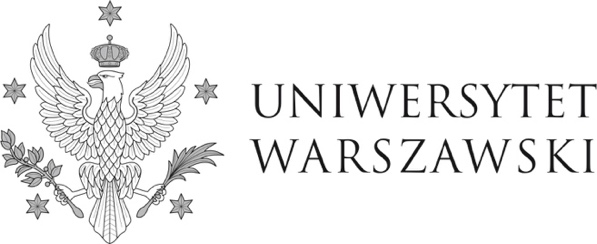 Varšuvos universiteto Polonistikos fakulteto
Bendrosios, Rytų Azijos lyginamosios kalbotyros ir baltistikos katedros
Baltistikos skyriusmaloniai kviečia į tarptautinę mokslinę baltistikos konferencijąLAISVĖS FORMOS – LITERATŪROJE, KULTŪROJE, KALBOJEskirtą Baltijos šalių nepriklausomybės 30-mečiui paminėti.Konferencija vyks2020 m. rugsėjo 14–15 d.Varšuvos universitete (Warszawa, Krakowskie Przedmieście 26/28)Konferencijos metu norėsime aptarti plačiai suprantamą laisvę – jos pavidalus, pasekmes, pokyčius, kuriuos ji lėmė ir lemia – Lietuvos ir Latvijos literatūrose, kultūrose, kalbose bei jų ryšiuose su kitomis kultūromis.Tyrimų spektras gali apimti šiuolaikinę (pastarųjų 30 metų) problemiką bei ankstesnius reiškinius, kuriuose matyti tiek kūrėjų, tiek literatūros herojų, 
kultūros bei kalbos vartotojų laisvės siekių tendencijos ir laikysenos.20 minučių trukmės pranešimų temas su santraukomis (iki 1000 ženklų su tarpais) 
lietuvių, latvių, lenkų ar anglų kalba prašome siųsti, naudojantis elektronine forma: https://forms.gle/k9u67Mrs2v5HB5gz8iki 2020 m. gegužės 15 d.Konferencijos mokestį – 60 EUR, kuris apims ir pokonferencinių straipsnių publikaciją leidybinės serijos "Prace bałtystyczne" 8 tome – prašysime pervesti iki 2020 m. birželio 15 d. Visus pavedimui reikalingus duomenis pateiksime vėliau konferencijos dalyviams, kurių pranešimai bus priimti.Konferencijos garbės globėjai:J. E. Lietuvos Respublikos Ambasadorius Lenkijos Respublikoje Eduardas BorisovasJ. E. Latvijos Respublikos Ambasadorius Lenkijos Respublikoje Edgars BondarsKonferencijos organizacinis komitetas: prof. hab. dr. Romuald Huszcza, hab. dr. Danuta Roszko, 
hab. dr. Inesa Szulska, dr. Ana Romančuk, dr. Joanna Tabor, mgr. Marta Grzybowska
el. paštas: formsoffreedom@gmail.com